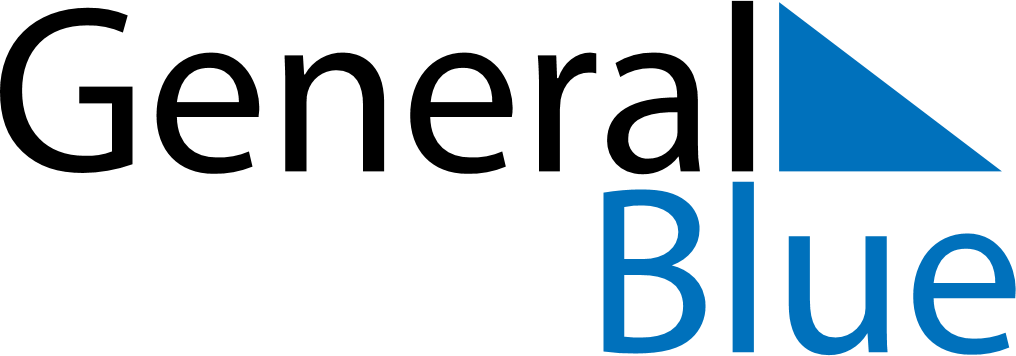 May 2025May 2025May 2025May 2025LesothoLesothoLesothoSundayMondayTuesdayWednesdayThursdayFridayFridaySaturday1223Workers’ Day456789910111213141516161718192021222323242526272829303031Africa Day/ Heroes’ DayAscension Day